17TH EUROPEAN MEETING ON HIV & HEPATITIS - PROGRAMDAY 1 - WEDNESDAY, 22 MAYDAY 1 - WEDNESDAY, 22 MAY9.00 Opening of the workshop
Tribute to Andrea De Luca and Ricardo Camacho9.15 Andrea De Luca Lecture: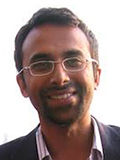 The top 10 important observations of the last year affecting clinical management
Ravindra Gupta, MD, PhD
University College London, United Kingdom9.45 Resistance to integrase inhibitors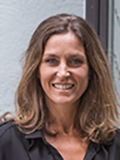 Anne-Genevieve Marcelin, PharmD, PhD
UPMC, France10.15 COFFEE BREAKSession 1: The role of the reservoir on clinical decision making
Chair: t.b.cSession 1: The role of the reservoir on clinical decision making
Chair: t.b.c10.45 How to measure the reservoir 
María José Buzón, PhD
Vall d'Hebron Research Institute, Spain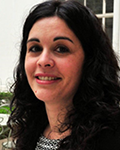 11.15 How does the reservoir influence the clinician's decisions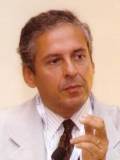 Carlo Federico Perno, MD, PhD
University of Milan, Italy11.45 Discussion12.00 SPECIAL SESSION13.00 LUNCHSession 2: Role of STI management in HIV prevention
Chairs: t.b.c.Session 2: Role of STI management in HIV prevention
Chairs: t.b.c.14.00 New approaches to STI management
Gary Whitlock, MD
Dean Street Clinic, Chelsea & Westminster Hospital
United Kingdom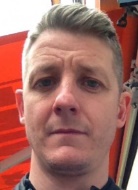 14.20 Interplay between PrEP and STI
Cécile Bébéar, MD, PhD
University of Bordeaux, France 15.00 Abstract - driven presentations15.30  Panel Discussion15.50 COFFEE BREAKSession 3: Clinical management of HIV
Chair: t.b.c.Session 3: Clinical management of HIV
Chair: t.b.c.16.20  Abstract-driven presentations16.20 Guided poster tour 117.20 Welcome Reception & Poster ViewingDAY 2 - THURSDAY, 23 MAYDAY 2 - THURSDAY, 23 MAYSession 4: What's in the pipeline? Presentations from scientists from the industry
Chair: t.b.c.Session 4: What's in the pipeline? Presentations from scientists from the industry
Chair: t.b.c.8.30 Harmony P. Garges, MD,  MPH
Vice President and Head, Global Medical Affairs, ViiV Healthcare, USA8.45 Luisa Stamm, MD, PhD
Executive Director, HIV and Emerging Viral Infections, Gilead Sciences, USA 9.00 Kathleen Squires, MD
Global Director Scientific Affairs-ID/HIV, Merck, USA 9.15 Hanneke Schuitemaker, PhD
Vice President, Head Viral Vaccine Discovery and Translational Medicine, Janssen, The Netherlands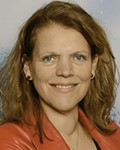  9:30  Q&A, discussion10.00 Guided poster tour 210.30 COFFEE BREAK & Poster Viewing11.00 SPECIAL SESSION12.00  LUNCH Session 5: Management of viral hepatitis I
Chair: t.b.c. Session 5: Management of viral hepatitis I
Chair: t.b.c.13.00 Novel compounds for HBV therapy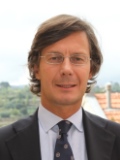 Pietro Lampertico, MD, PhD
Fondazione Policlinico - University of Milan, Italy13.30 Novel markers on HBV / HDV co-infection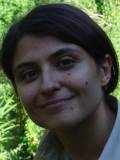 Valentina Svicher, PhD
University of Rome Tor Vergata, Italy14.00 Abstract-driven presentations14.45 Discussion15.00 COFFEE BREAKSession 6: Management of viral hepatitis II
Chair: t.b.c.Session 6: Management of viral hepatitis II
Chair: t.b.c.15.30Clinical relevance of HCV rare subtypes
Slim Fourati, MD, PhD
University of Paris Est, France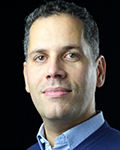 16.00 Abstract-driven presentations16.45 End of Program day 2DAY 3 - FRIDAY, 24 MAYDAY 3 - FRIDAY, 24 MAYSession 7: Clinical management challenges
Chair: t.b.c.Session 7: Clinical management challenges
Chair: t.b.c.8.30 The new patient - with what & when
Peter Reiss, MD, PhD
UMC Amsterdam, The Netherlands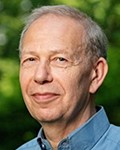 9.00 The aging patient
Eugenia Negredo, PhD
Hospital Universitari Germans Trias i Pujol, Badalona, Spain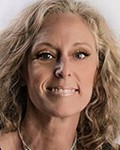 9.30 The pregnant woman - update
Laurent Mandelbrot, MD
Hôpitaux Universitaires Paris Nord, Paris, France10.00 Abstract - driven presentations10.30 COFFEE BREAK and Guided poster tour 3Session 8: Progress in cure / elimination approaches
Chair: t.b.c.Session 8: Progress in cure / elimination approaches
Chair: t.b.c.11.30 Update on HIV cure research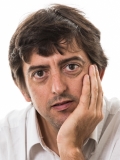 Linos Vandekerckhove, MD, PhD 
University of Gent, Belgium12.00 Hepatitis C elimination research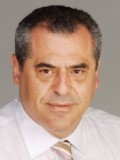 Angelos Hatzakis, MD, PhD
University of Athens, Greece12.30 Perspectives in HBV cure research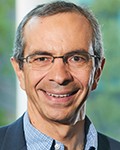 Fabien Zoulim, MD
INSERM, France13.00 Discussion13.15  Ricardo Camacho Award ceremony13.30 Closure of the meeting